Strensall and Towthorpe LTCREPORTING A CONCERNSafeguarding Escalation Flowchart 2021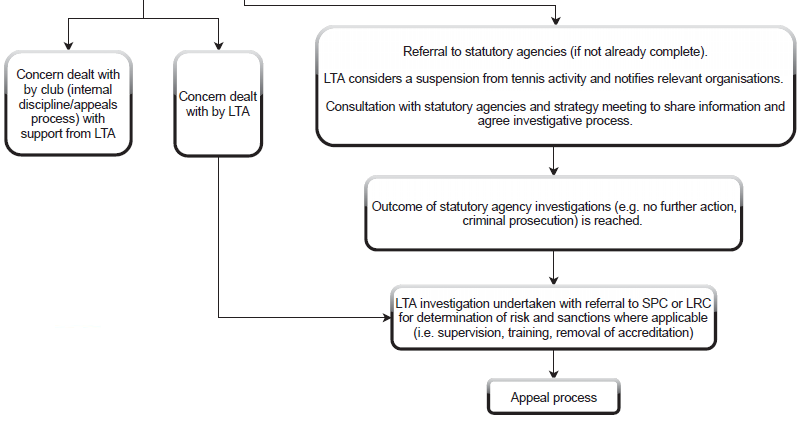 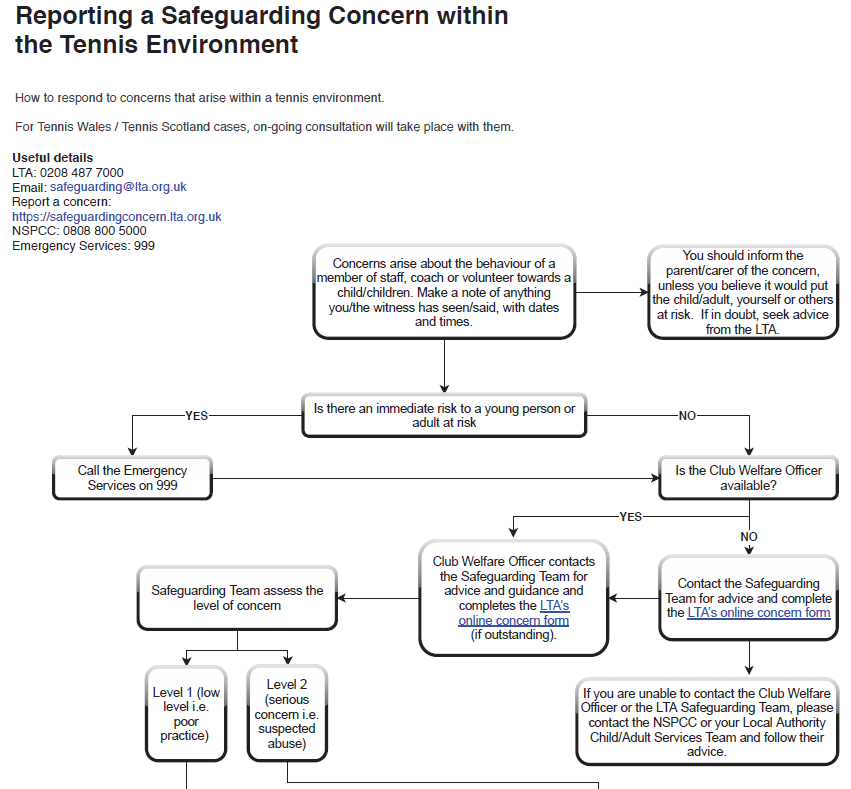 